Schéma zajištění ochrany předmětů průmyslových práv na JU (Příloha č. 3 Opatření R 274 o nakládání s nehmotnými statky na Jihočeské univerzitě v Českých Budějovicích)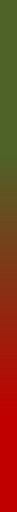 